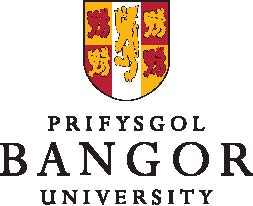 Sylwer y dylai'r sawl sy'n darparu'r geirda hwn fod yn wahanol i'r un ar eich ffurflen UCAS.Dylai'r geirda gael ei lenwi'n LLAWN ac ni ddylai gael ei wneud gan ffrind neu aelod o'r teulu. Enw llawn yr Ymgeisydd:                                        Rhif UCAS: ……………………Cyfeiriad: …………………………………………………………………………………………………………………………Enw llawn a chyfeiriad y sawl sy'n darparu'r geirda cymeriad: ……..……...…………………………………………………………………………………………..Dan ba awdurdod/ swyddogaeth yr ydych chi’n rhoi’r datganiad o gymeriad: ……………………..........................................................................................................Dyddiad ……………………….Diolch i chi am gytuno i roi datganiad o gymeriad, sy'n ofyniad ffurfiol ar gyfer mynediad i raglenni addysg nyrsio a bydwreigiaeth gyn-gofrestru yng Nghymru.  Mae nyrsys a bydwragedd mewn safle o ymddiriedaeth, a rhaid iddynt wneud gofalu am bobl (cleifion/cleientiaid) yn flaenoriaeth iddynt, gan eu trin fel unigolion, a pharchu eu hurddas. I wneud hyn, rhaid i’r nyrs neu fydwraig feddu ar y rhinweddau personol canlynol; bod yn hunanymwybodol, cwrtais, caredig, gofalgar, onest, trugarog, dibynadwy a gallu cyfathrebu’n dda.Mae’n bwysig wrth ystyried ymgeiswyr ar gyfer cyrsiau nyrsio/bydwreigiaeth, sef nyrsys a bydwragedd cymwys y dyfodol, eu bod yn meddu ar y rhinweddau a nodir uchod.   Mae eich datganiad yn hanfodol bwysig felly wrth ein helpu i asesu addasrwydd yr ymgeisydd i dderbyn addysg nyrsio/bydwreigiaeth.Nodwch drwy roi tic yn y blwch priodol yr ymateb sy'n fwyaf addas i'r ymgeisydd.  Atebwch y cwestiynau sydd ynghlwm mor onest ac mor llawn ag y gellwch. Wrth lenwi’r ffurflen, 6 yw’r sgôr uchaf y gellwch ei roi, ac 1 yw’r isaf.  Rhowch enghreifftiau i egluro eich atebion yn y lle a ddarperir i bob datganiad. Yn gywir,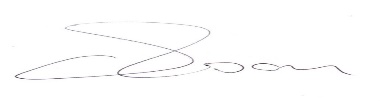 Dr Elizabeth Mason, Cyfarwyddwr Derbyniadau a RecriwtioCwrtais bob amser					Gall fod yn anghwrtais   weithiau                     6                 5                  4                3                 2                 1   EnghreifftiauI weld yn dangos diddordeb 			Ymddangos yn ddifaterbob amser                     6                 5                  4                3                 2                 1   EnghreifftiauYn gwrando ar eraill					           Ddim yn gwrando						                    6                 5                  4                3                 2                 1   EnghreifftiauParchu barn pobl eraill 		               Diystyru barn pobl eraill                   6                 5                  4                3                 2                 1   EnghreifftiauParchu preifatrwydd ac urddas	     		Diffyg ymwybyddiaeth o breifatrwydd ac urddas                                                                                                 6                 5                  4                3                 2                 1   EnghreifftiauAgwedd ofalgar at eraill		                           Rhoi ychydig sylw                i eraill		                     6                 5                  4                3                 2                 1   EnghreifftiauGweithio’n dda fel aelod o dîm  		           Ychydig ymwybyddiaeth      o gyfrifoldebau tîm                    6                 5                  4                3                 2                 1   EnghreifftiauGweithio'n dda heb		               		Angen goruchwyliaeth oruchwyliaeth 						gyson                      6                 5                  4                3                 2                 1   EnghreifftiauDerbyn beirniadaeth		                        		Nid yw'n derbyn adeiladol 						    beirniadaeth adeiladol                  6                 5                  4                3                 2                 1   EnghreifftiauYchwanegwch unrhyw sylwadau eraill y teimlwch sy’n briodol.----------------------------------------------------------------------------------------------------------------------------------------------------------------------------------------------------------------------------------------------------------------------------------------------------------------------------------------------------------------------------------------------------------------------------------------------------------------------------------------------------------------------------------------Diolch yn fawr am roi eich amser i lenwi’r datganiad cymeriad hwn.Llofnod: ............................................... 	Nodyn i'r ymgeisydd: Dewch â'r holiadur hwn wedi ei lenwi gyda chi i'r cyfweliadGweler y cyswllt isod am Ganllawiau Diogelu Data a Hysbysiadau Preifatrwydd y Brifysgol.https://www.bangor.ac.uk/governance-and-compliance/dataprotection/index.php.enAt ddefnydd y swyddfa’n unig:Sgôr ............................Llofnod .......................................................